Конспект открытого урока музыки для 5 класса
по теме «Романса трепетные звуки»Елена Ивановна Шеремеева,учитель музыки МКОУ СОШ п. Дивный Мелекесского района Ульяновской областиУМК Т.И. Науменко, В.В. Алеева, Т.Н. Кичак по музыке для 5 классаЦель урока: вслушаться и прочувствовать поэтический мир романсаЗадачи урока: 1. эмоционально, осознанно, целостно воспринимать музыку на уровне ключевого знания;2. воспитание культуры слушателя, читателя, зрителя, исполнителя;3. формирование вокально-хоровых умений.Предметные  компетенции дать представление о романсе (жанр вокальной музыки)узнать, что общего между романсом и песней и чем они отличаются друг от другаузнать, какие темы привлекали внимание русских композиторов при создании романсовузнать об основной идее русского искусства (музыкального, изобразительного, поэтического)познакомиться с романсовым творчеством Михаила Ивановича Глинкиучиться слушать, чувствовать поэтический мир романса «Жаворонок»развивать вокально – хоровую грамотность Информационная компетенция находить ключевые знания в текстовом материаленаучить соотносить музыкальный материал с живописным и литературным текстами (живопись - И. Левитан, И. Грабарь, поэзия – Н. Кукольник)уметь оформлять краткие записи материала урокаСоциальная компетенция воспитывать в себе толерантное отношение к мнению других людей (выполнение домашнего задания)развивать письменную культуру в процессе изложения своих мыслей о музыкеКоммуникативная компетенция воспитывать культуру речи через чтение  и воспроизведение искусствоведческого текста [1; 53]формировать культуру анализа текста на примере приёма «описание» - описание содержание романса  [1; 53]развивать культуру диалогической и монологической речи в процессе изучения учебного материалаЛичностная компетенция находить возможность для творческой самореализации на уроке и во внеурочное время [5; 5]направить себя на построение самостоятельного маршрута общения с искусством (самостоятельное прослушивание музыки в домашних условиях, приобретение записей классической музыки для домашней фонотеки, посещение концертов, обучение игре на музыкальных инструментах, чтение литературы по искусству)УМК: «Музыка. 5 класс»: по программе В.В. Алеева, Т.И. Науменко, Т.Н. Кичак:Науменко, Т.И., Музыка. 5 кл.: учеб. для общеобразоват. Учреждений /Т.И. Науменко, В.В. Алеев.- 7 – е изд., стереотип.-М.: Дрофа, 2013.- 190Т.И. Науменко, В.В. Алеев,  Музыка. 5 кл. Фонохрестоматия.-М.: Дрофа, 2013, CDТ.Н. Науменко, В.В. Алеев Нотная хрестоматия и методические рекомендации для учителя.- М.: ДрофаОборудование: компьютер, мультимедийный проектор, экранИсточники:Алеев В.В. Музыка. 1-4 кл., 5-8 кл.: программы для общеобразовательных учреждений / В.В. Алеев, Т.И. Науменко, Т.Н. Кичак.- 6-е изд., стереотип.-М.: Дрофа, 2010.- С. 53 (www.drofa.ru)В.В. Алеев. О роли учебника на уроках музыки // Искусство и образование. Журнал методики, теории и практики художественного образования и эстетического воспитания. № 5 (55).-М.: 2008.- С.71  Иванов Д. Компетентности и компетентностный подход в современном образовании / Дмитрий Иванов.- М.: Чистые пруды (Библиотечка «Первого сентября», серия «Воспитание. Образование. Педагогика». Вып.6 (12)).- 2007.- С.8О. Локтева Дизайн интерьера через призму искусства XX века // Искусство № 14 (446), 15-31 июля 2010. Учебно – методическая газета для учителей МХК, Музыки, ИЗО. Издательский Дом «Первое Сентября».- М. 2010.- С.4Т.В. Меркулова, Т.В. Беглова Тайм – менеджмент для детей, или Как научить школьников организовать своё время.- М.: Педагогический университет «Первое сентября» 2011.- 40 с.Соловейчик С.Л. Педагогика для всех.- М.: Издательство «Первое сентября», 2000.-С.385Шелонцев В.А., Шелонцева Л.Н. Реализация компетентностного подхода в обучении: Учебное пособие. Омск: БОУ «РИАЦ».-2009.-С. 4; 5Домашняя библиотека учителя: чтение к уроку музыкиАсафьев Б.В. Русская музыка. XIX в. и началоXX века.- 2-е изд.- Л.: Музыка, 1979.-     С. 65 [Приложение 4]Вехи творческой биографии // Рапацкая Л.А., Сергеева Г.П., Шмагина Т.С. Русская музыка в школе / Под Ред. Л.А. Рапацкой.- М.: Гуманит. изд. центр ВЛАДОС, 2003.- С. 51 [Приложение 1] [Приложение 2]Романс о романсе // Надолинская Т.В. На уроках музыки о литературе и искусстве / Т.В. Надолинская.-М.: Гуманиттар. Изд. центр ВЛАДОС, 2005.- С.30 Русские художники: Энциклопедический словарь.- СПб: Азбука.-1998.-1С. 183; С.348Слово о музыке: Рус. Композиторы XIX в.: Хрестоматия: Кн.для учащихся ст. классов / Сост. В.Б. Григорович, З.М. Андреева.-2-е изд., испр.- М.: Просвещение, 1990.-С.41 [Приложение 3]Смирнова Э. Русская музыкальная литература: Для VI-VII Кл. ДМШ: Учебник.-М.: Музыка.-2000.-С.31 [Приложение 5]Организационный момент На прошлом уроке мы говорили с вами о нашем любимом музыкальном жанре. О песне– Что такое песня? Из чего она состоит? (Из стихов и музыки)
– Кто ее исполняет? (Певцы в сопровождении музыкальных инструментов)
– А вы знаете много музыкальных инструментов?Сейчас мы это проверим. Отгадаем кроссворд и узнаем тему нашего урока. (Приложение 1. Слайд 1)1. Он церковный наш служитель.
Был для Баха вдохновитель.
Целый оркестр он заменит один.
Как называется тот господин?(Орган) 2. Я стою на трёх ногах,
Ноги в чёрных сапогах.
Зубы белые, педаль. 
Как зовут меня?.. (Рояль)3. В руки ты ее возьмешь, 
То растянешь, то сожмешь! 
Звонкая, нарядная, 
Русская, двухрядная. 
Заиграет, только тронь, 
Как зовут ее? (Гармонь)4. А всего-то три струны
Ей для музыки нужны
Всех игрою веселит!
Ой, звенит она, звенит,
Кто такая? Отгадай-ка…
Это наша… (балалайка)
5. Сам пустой, голос густой,
Дробь отбивает, шагать помогает.(Барабан)6. Как ясен звуков перелив,
В них радость и улыбка.
Звучит мечтательный мотив,
Ее названье... (скрипка).– Молодцы! Посмотрите, какое слово получилось по вертикали? (Романс)
– Ребята, как вы думаете, о чем сегодня мы узнаем на уроке?   Слайд: Оценочный лист обучающегося на уроке:«Лучший собеседник»«Лучший слушатель» «Лучший исследователь»«Лучший исполнитель»Запись в тетради:Тема урока: Романса трепетные звукиЦель урока: вслушаться и прочувствовать поэтический мир романса2. Опыт творческой деятельности обучающихся в процессе освоения знаний об искусствеУчитель: Вдохновенно и грациозно, ритмически разнообразно звучат испанские песни. Наибольшей популярностью в Испании в средние века пользовался напев, исполнявшийся под аккомпанемент гитары, арфы, клавесина. Когда появились такие песни, народный язык Испании называли романским, отсюда и произошло название «РОМАНС». [10] два человека попробуют найти определение слова РОМАНС в интернете на сайте википедия, и еще два поработают над этим же вопросом по словарю. А мы продолжаем.Запись в тетради:Слайд:                                                                                 Испания, романский язык, романсУчитель: Какие музыкальные образы воплотил романс? (поиск ответа, чтение 1 абзац и воспроизведение текста, страница 69 учебника по музыке) Ученик: В романсе выражают себя и счастье, и одиночество; в нём звучит и народная речь, и сказочные повествования.Ученик: Романс уносит нас в страну фантастического Востока, завораживает испанскими ритмами, открывает галерею изящных античных образов.Учитель: Обратим внимание на сноску, данную в учебнике, «античный» – относящийся к истории и культуре древних греков и римлян.Учитель: Что общего между песней и романсом?Ученик: Романс  и песня относится к жанру вокальной музыки.  Учитель: Действительно, романсы складывались из разных куплетов, которые повторялись с неизменным припевом. Романс очень похож на песню. Чем же романс отличается от песни? (Найти «музыкальный» ответ нам поможет учебник 2 абзац с69)Ученик: Романс – это обязательно сольное произведение с инструментальным сопровождением. Песня же может исполняться и хором, и без сопровождения.Учитель: Верно, теперь послушаем, что отыскали наши исследователи…. но главное различие в том, что в романсе текст тесно связан с музыкой, которая отражает не только его характер, но и отдельные поэтические события. Примером отражения поэтических впечатлений могут служить названия романсов. На странице 69 нашего учебника представлены партитуры романсов русских композиторов: «Жаворонок», «То было раннею весной», «Сирень».Учитель: Какие темы чаще всего привлекали композиторов при создании романсов? (поиск ответа, чтение и воспроизведение текста учебника «музыка», страница 70)Ученик: В романсе отражаются личные интересы человека с его радостями страданиями, его внутренним миром, полным разнообразных чувств.Ученик: Для композиторов романс стал тем жанром, в котором они могли выразить новые образы, картины, настроения. Ученик: В романсе зазвучали песни птиц и биение человеческого сердца, плеск воды и шелест дубрав.Учитель: В России романс был популярен в XIX веке. Перечисленные вами образы  звучали в романсах русских композиторов Михаила Ивановича Глинки, Николая Андреевича Римского – Корсакова, Петра Ильича Чайковского, Сергея Васильевича Рахманинова.Учитель: Как вы думаете, почему авторы учебника по музыке приглашаю4Б4Ъ4ЦЖПВт нас понаблюдать, УуэцэЦсопоставить, сравнить разные состояния природы, представленные на  иллюстрациях страниц 70, 71, 72: Исаак Левитан «Цветущие яблони» и «Весна. Большая вода» Исаак Левитан.doc, Игорь Грабарь «Февральская лазурь»)  Игорь Грабарь.doc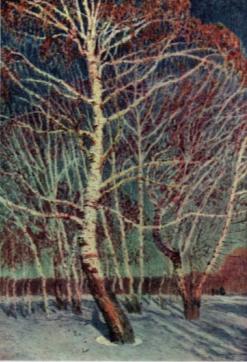 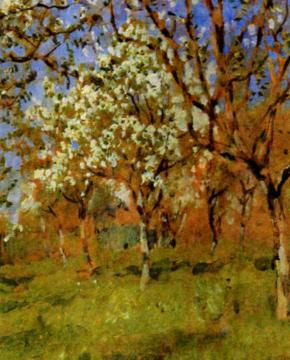 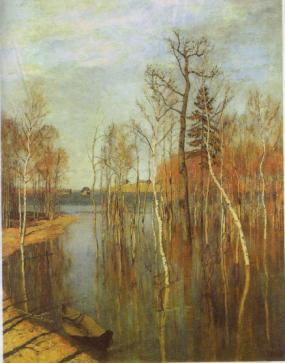           И.  Левитан «Цветущие яблони»        И.Левитан «Весна. Большая вода»         И. Грабарь «Февральская лазурь»Ученик: На иллюстрациях изображены русские просторы, картины природы, времена года. Ученик: (самостоятельный ответ) Ученик: Внимание и любовь к окружающему миру – эта идея стала одной из главных  в русском искусстве (поиск ответа, чтение и воспроизведение текста учебника «музыка», страница 71).Запись в тетради:Слайд:                                                              Внимание и любовь к окружающему миру –                                                                                             главная идея русского   искусстваУчитель: Михаил Иванович Глинка (Приложение 1) писал романсы на протяжении всей своей жизни.  Лирические романсы композитора – это исповедь его души. Приложение 2.doc  Один из них - романс «Жаворонок» из вокального цикла «Прощание с Петербургом». Название «Прощание с Петербургом» вокальный цикл получил в связи с предполагавшимся отъездом Глинки за границу. Прощаясь с родиной, путешественник как будто вызывает в памяти любимые картины родной природы, воспоминания счастливого детства. (Приложение 3)Запись в тетради:М.И. Глинка, романс «Жаворонок»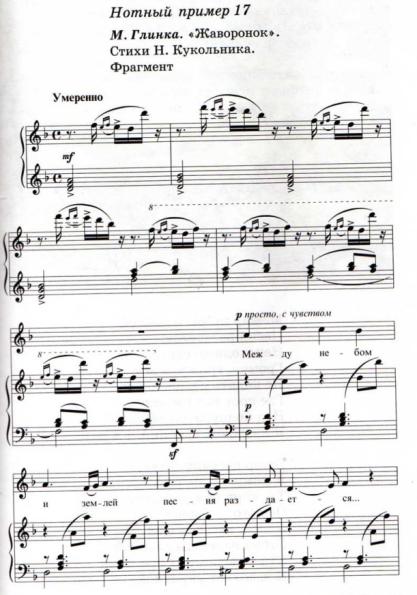 ИллюстрацияЧтение текста стихотворения (страница 74 учебника)Учитель: Послушайте романс Михаила Глинки «Жаворонок». Сколько в нём проникновенной сердечности, сколько нежной грусти и задушевной теплоты! Приложение 4.docСлушание музыки:СD,  № 15Учитель: Какое настроение передал Глинка в романсе?  Приложение 5.docУченик: (самостоятельный ответ)Ученик: Ранняя весна, ласковое дыхание земли, поток переливчатых звуков… всё как будто создаёт радостное и приподнятое, неповторимое ощущение наступающей весны. Ученик: …звонкие трели жаворонка, парящего высоко в небе.Ученик: Но всё же задумайтесь: нет ли в этой радости лёгкого оттенка печали – может быть, оттого, что ещё обнажены земля и деревья, что порой налетает холодный ветер.       А может быть, возникающего из-за чего–то, что трудно объяснить словами. Не это ли состояние мечтательной грусти передал Глинка в своей мелодии?(Поэтический образ помогает составить учебник, страница 75)Запись в тетради: Слайд:                                                                                                  приподнятое настроение   мечтательная грустьВторое прослушание музыки:СD,  № 153. Вывод: Ученики определяют свой вывод  урока. Среди них: «Романс – поэтический жанр.                      В романсе отражён огромный мир музыкальных образов.                      В романсе звучат разные чувства.                      В романсе есть внимание и любовь к окружающему миру.                       В романсе есть сердечность, нежная грусть, задушевная теплота.                                         и, конечно, «лучший исследователь», «лучший слушатель» обратит внимание на эпиграф к уроку, на поэтическое слова Александра Фета:						«Что не выскажешь словами,                                                       Звуком на душу навей».Запись в тетради:Слайд:                                                                                          «Что не выскажешь словами,                                  Звуком на душу навей».                                                               А. Фет     4. Домашнее заданиеВыступить в роли журналиста и взять интервью у одноклассников, родных: «Как ты считаешь, можно ли превратить в романс любое стихотворение? Если нет, то почему?» Ответ оформить письменно в виде статьи.Самостоятельно или взять в помощники учебник по литературе, и выполнить следующее задание: «Записать стихотворение, которое бы ты выбрал для своего романса, если бы был композитором». 5. Вокально-хоровая деятельность Исполнение мелодии  учителем минус, вокальное исполнение (поем на звук «а»).При разучивании  романса «Жаворонок» часто сложным оказывается исполнение фраз широкого дыхания, поэтому не следует слишком затягивать темп.  Главное, чтобы исполнители передали характер музыки, чувства, настроение:приподнятое настроениемечтательная грустьзадушевность человеческого голосатеплота лирического высказывания. Приложение 6.doc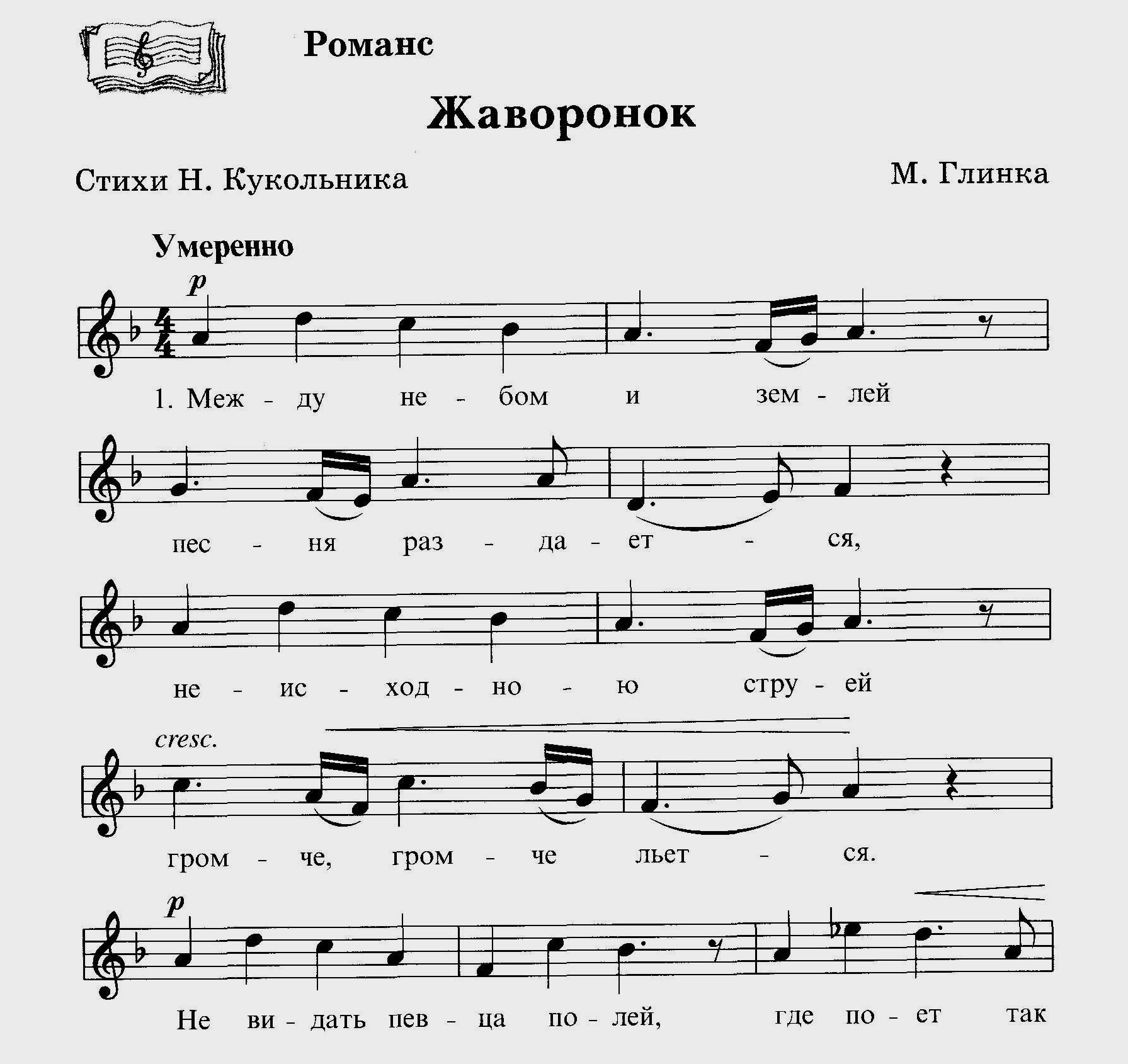 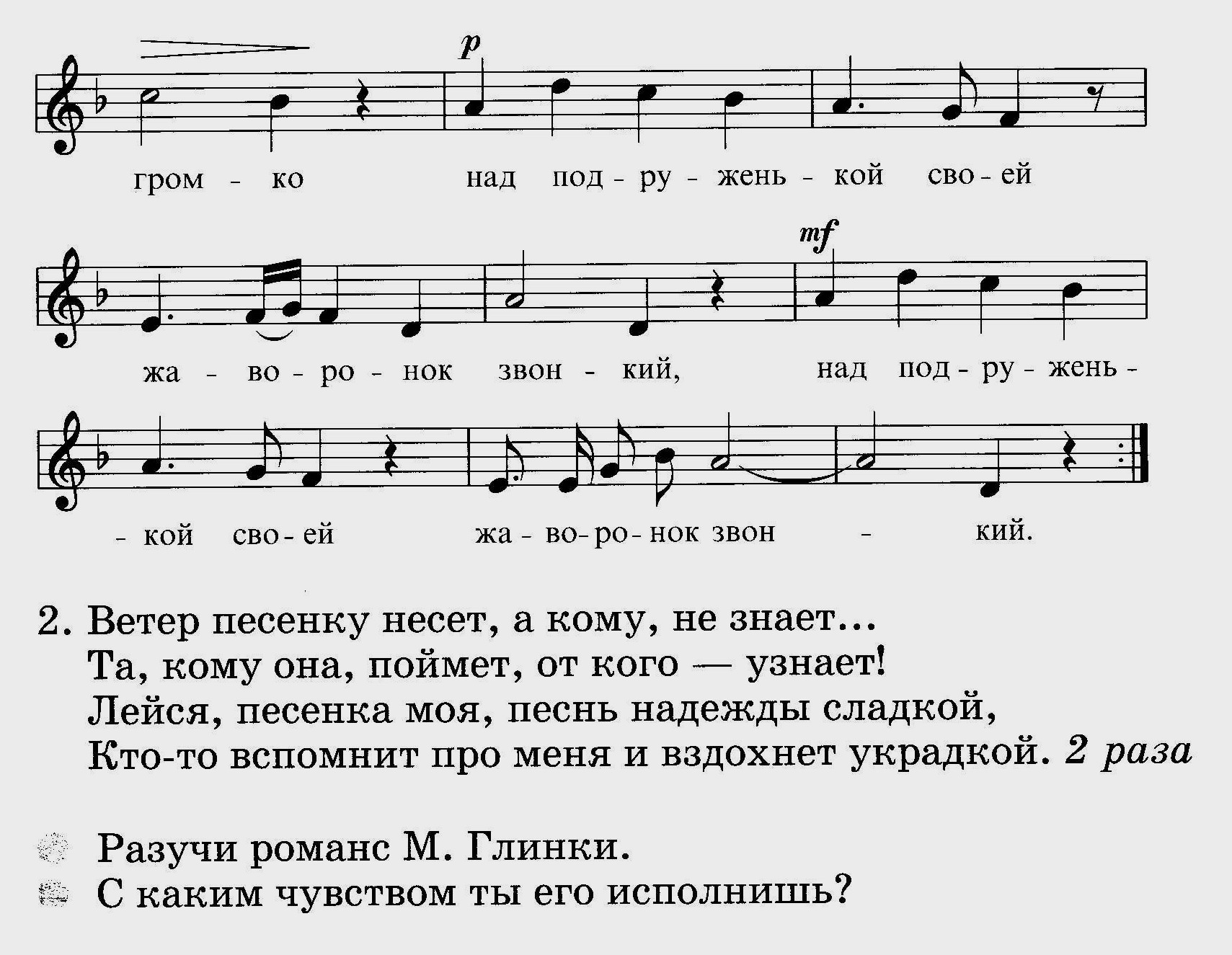 Итак, на нашем уроке: В завершении сегодняшнего урока вспомните,  мы работали над темой романс,  закончите фразу-Я знаю…-Я понимаю…-Для меня было открытием…-У меня получилось…-Мне понравилось…- Было ли мне комфортно заниматься, с каким настроением я работал, доволен ли я собой?Слайд:1. мы узнали: историю рождения романса;                  в чём состоит сходство и отличие романса и песни;                  об основной идее русского искусства;2. мы познакомились с творчеством композитора Михаила Глинки, художников Исаака Левитана, Игоря Грабаря;3.  мы вместе слушали и учились чувствовать поэтичность русского романса;4.  читали поэтические, музыкальные тексты в учебнике;5.  учились красиво и правильно петь («Жаворонок»);6. вам предстоит выступить в роли журналиста и выполнить домашнее задание по музыке.Слайд:                                        Спасибо за творчество на уроке!Урок разработан с использованием материалов с сайта http://drofa.ru/